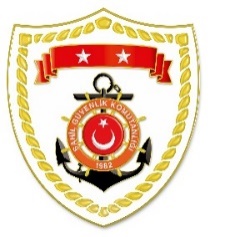 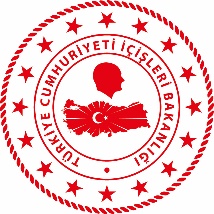 SG Ege Deniz Bölge KomutanlığıS.
NoTARİHMEVKİ VE ZAMANKURTARILAN SAYISIKURTARILAN/YEDEKLENEN TEKNE SAYISIAÇIKLAMA115 Ağustos 2022AYDIN/Didim03.0052-Didim açıklarında Yunanistan unsurları tarafından Türk Karasularına geri itilen lastik bot içerisindeki toplam 52 düzensiz göçmen kurtarılmıştır.  215 Ağustos 2022İZMİR/Dikili05.0024-Dikili açıklarında Yunanistan unsurları tarafından Türk Karasularına geri itilen lastik bot içerisindeki toplam 24 düzensiz göçmen kurtarılmıştır.  315 Ağustos 2022BALIKESİR/Ayvalık07.0024-Ayvalık açıklarında Yunanistan unsurları tarafından Türk Karasularına geri itilen lastik bot içerisindeki toplam 24 düzensiz göçmen kurtarılmıştır.  415 Ağustos 2022İzmir/Dikili15.0254-Dikili açıklarında Yunanistan unsurları tarafından Türk Karasularına geri itilen 3 can salı içerisindeki toplam 54 düzensiz göçmen kurtarılmıştır.  515 Ağustos 2022AYDIN/Didim19.4541Didim açıklarında yakıtının bitmesi nedeniyle sürüklenen ve yardım talebinde bulunan özel tekne, içerisindeki 4 şahıs ile birlikte yedeklenerek Didim Marina’ya intikal ettirilmiştir.